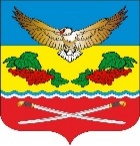                                             РОСТОВСКАЯ ОБЛАСТЬ                       ЦИМЛЯНСКИЙ РАЙОНМУНИЦИПАЛЬНОЕ ОБРАЗОВАНИЕ«КАЛИНИНСКОЕ СЕЛЬСКОЕ ПОСЕЛЕНИЕ»СОБРАНИЕ ДЕПУТАТОВКАЛИНИНСКОГО СЕЛЬСКОГО ПОСЕЛЕНИЯРЕШЕНИЕ27.11.2020                                             № 85                                   ст. КалининскаяОб утверждении Порядка принятия решения о                         согласовании  и утверждении уставов казачьих обществ, действующих на территории Калининского сельского поселенияВ соответствии с Федеральным законом от 05.12.2005 № 154-ФЗ «О государственной службе российского казачества», Федеральным законом от 12.01.1996 №7-ФЗ «О некоммерческих организациях», Указа Президента Российской Федерации от 15.06.1992 № 632 «О мерах по реализации Закона Российской Федерации «О реабилитации репрессированных народов» в отношении казачества», Собрание депутатов Калининского сельского поселения                                  Р Е Ш И Л О:1. Утвердить Порядок принятия решения о согласовании и утверждении уставов казачьих обществ, действующих на территории Калининского сельского поселения (Приложение).2. Разместить данное решение на официальном сайте Администрации Цимлянского района в разделе «Поселения» в информационно-телекоммуникационной сети «Интернет». 3. Решение вступает в силу с момента официального обнародования. 4. Контроль за исполнением настоящего решения оставляю за собой.Председатель Собрания депутатов –глава Калининского сельского поселения                                 Н.Н. КапкановПриложениек решению Собрания депутатов Калининского сельского поселенияот 27.11.2020  № 85ПОРЯДОКпринятия решения о согласовании и утверждении уставовказачьих обществ, действующих на территории Калининского сельского поселения1. Принятие решения о согласовании уставовказачьих обществ1.1. Решение о согласовании устава хуторского, станичного казачьего общества, создаваемого (действующего) на территории двух и более сельских поселений входящих в состав Цимлянского района, включая Калининское сельское поселение, принимается главой Калининского сельского поселения в форме постановления.1.2. Для согласования устава действующего казачьего общества атаман этого казачьего общества направляет главе Калининского сельского поселения представление о согласовании устава казачьего общества. К представлению прилагаются:1) копии документов, подтверждающих соблюдение требований к порядку созыва и проведения заседания высшего органа управления казачьего общества, установленных главами 4 и 9.1 Гражданского кодекса Российской Федерации и иными федеральными законами в сфере деятельности некоммерческих организаций, а также уставом казачьего общества;2) копия протокола заседания высшего органа управления казачьего общества, содержащего решение об утверждении устава этого казачьего общества;3) копия письма о согласовании устава окружного (отдельского) казачьего общества атаманом войскового казачьего общества, а устава войскового казачьего общества - атаманом всероссийского казачьего общества;4) устав казачьего общества в новой редакции.1.3. Для согласования устава создаваемого казачьего общества лицо, уполномоченное учредительным собранием (кругом, сбором) создаваемого казачьего общества (далее в настоящем порядке - уполномоченное лицо), направляет главе Калининского сельского поселения представление о согласовании устава казачьего общества. К представлению прилагаются: 1) копии документов, подтверждающих соблюдение требований к порядку созыва и проведения заседания учредительного собрания (круга, сбора) казачьего общества, установленных главами 4 и 9.1 Гражданского кодекса Российской Федерации и иными федеральными законами в сфере деятельности некоммерческих организаций;2) копия протокола учредительного собрания (круга, сбора), содержащего решение об утверждении устава казачьего общества;3) копия письма о согласовании устава окружного (отдельского) казачьего общества атаманом войскового казачьего общества, а устава войскового казачьего общества - атаманом всероссийского казачьего общества;4) устав казачьего общества.1.4. Указанные в пунктах 2 и 3 настоящего порядка копии документов должны быть заверены подписью атамана казачьего общества либо уполномоченного лица. Документы (их копии), содержащие более одного листа, должны быть прошиты, пронумерованы и заверены подписью атамана казачьего общества либо уполномоченного лица на обороте последнего листа в месте, предназначенном для прошивки.1.5. Рассмотрение представленных для согласования устава казачьего общества документов и принятие по ним решения производится главой Калининского сельского поселения в течение 14 календарных дней со дня поступления указанных документов. Для принятия решения глава Калининского сельского поселения в течение 5 календарных дней направляет предоставленные документы в Администрацию Калининского сельского поселения для проведения правовой экспертизы, которая проводится в срок до 7 календарных дней со дня их поступления. 1.6. По истечении срока, установленного пунктом 5 настоящего порядка, принимается решение о согласовании либо об отказе в согласовании устава казачьего общества. О принятом решении глава Калининского сельского поселения уведомляет атамана казачьего общества либо уполномоченное лицо в письменной форме (далее в настоящем порядке - уведомление). 1.7. В случае принятия решения об отказе в согласовании устава казачьего общества в уведомлении указываются основания, послужившие причиной для принятия указанного решения.1.8. Согласование устава казачьего общества либо отказ в согласовании устава казачьего общества оформляется служебным письмом, подписанным главой Калининского сельского поселения.1.9. Основаниями для отказа в согласовании устава действующего казачьего общества являются:а) несоблюдение требований к порядку созыва и проведения заседания высшего органа управления казачьего общества, установленных главами 4 и 9.1 Гражданского кодекса Российской Федерации и иными федеральными законами в сфере деятельности некоммерческих организаций, а также уставом казачьего общества;б) непредставление или представление неполного комплекта документов, предусмотренных пунктом 2 настоящего порядка, несоблюдение требований к их оформлению, порядку и сроку представления;в) наличие в представленных документах недостоверных или неполных сведений.1.10. Основаниями для отказа в согласовании устава создаваемого казачьего общества являются:а) несоблюдение требований к порядку созыва и проведения заседания учредительного собрания (круга, сбора) казачьего общества, установленных главами 4 и 9.1 Гражданского кодекса Российской Федерации и иными федеральными законами в сфере деятельности некоммерческих организаций;б) непредставление или представление неполного комплекта документов, предусмотренных пунктом 3 настоящего порядка, несоблюдение требований к их оформлению, порядку и сроку представления;в) наличие в представленных документах недостоверных или неполных сведений.1.11. Отказ в согласовании устава казачьего общества не является препятствием для повторного направления главе Калининского сельского поселения представления о согласовании устава казачьего общества и документов, предусмотренных пунктами 2 и 3 настоящего порядка, при условии устранения оснований, послуживших причиной для принятия указанного решения.Повторное представление о согласовании устава казачьего общества и документов, предусмотренных пунктами 2 и 3 настоящего порядка, и принятие по этому представлению решения осуществляются в порядке, предусмотренном настоящим порядком.Предельное количество повторных направлений представления о согласовании устава казачьего общества и документов, предусмотренных пунктами 2 и 3 настоящего порядка, не ограничено.2. Принятие решения об утверждении уставовказачьих обществ2.1. Главой  Калининского сельского поселения принимаются решения об утверждении уставов хуторского, станичного казачьих обществ, создаваемых (действующих) на территории Калининского сельского поселения, путем издания постановления об утверждении Устава казачьего общества.2.2. Для утверждения устава действующего казачьего общества атаман этого казачьего общества направляет главе Калининского сельского поселения представление об утверждении устава казачьего общества. К представлению прилагаются:а) копии документов, подтверждающих соблюдение требований к порядку созыва и проведения заседания учредительного собрания (круга, сбора) казачьего общества, установленных Гражданским кодексом Российской Федерации и иными федеральными законами в сфере деятельности некоммерческих организаций;б) копия протокола учредительного собрания (круга, сбора), содержащего решение об утверждении устава казачьего общества;в) копии писем о согласовании устава казачьего общества с атаманом окружного (отдельского) казачьего общества (если окружное (отдельское) казачье общество осуществляет деятельность на территории Цимлянского района, на которой создается названное казачье общество) либо копия письма о согласовании устава окружного (отдельского) казачьего общества атаманом войскового казачьего общества (если войсковое казачье общество осуществляет деятельность на территории Цимлянского района, на которой создается названное казачье общество);г) устав казачьего общества на бумажном носителе и в электронном виде.2.3. Для утверждения устава создаваемого казачьего общества лицо, уполномоченное учредительным собранием (кругом, сбором) создаваемого казачьего общества (далее в настоящем порядке - уполномоченное лицо), направляет главе Калининского сельского поселения представление об утверждении устава казачьего общества. К представлению прилагаются:а) копии документов, подтверждающих соблюдение требований к порядку созыва и проведения заседания учредительного собрания (круга, сбора) казачьего общества, установленных Гражданским кодексом Российской Федерации и иными федеральными законами в сфере деятельности некоммерческих организаций;б) копия протокола учредительного собрания (круга, сбора), содержащего решение об утверждении устава казачьего общества;в) копии писем о согласовании устава казачьего общества с атаманом окружного (отдельского) казачьего общества (если окружное (отдельское) казачье общество осуществляет деятельность на территории Цимлянского района, на которой создается названное казачье общество) либо копия письма о согласовании устава окружного (отдельского) казачьего общества атаманом войскового казачьего общества (если войсковое казачье общество осуществляет деятельность на территории Цимлянского района, на которой создается названное казачье общество);г) устав казачьего общества на бумажном носителе и в электронном виде.2.4. Указанные в пунктах 2 и 3 настоящего порядка копии документов должны быть заверены подписью атамана казачьего общества либо уполномоченного лица. Документы (их копии), за исключением документов в электронном виде, содержащие более одного листа, должны быть прошиты, пронумерованы и заверены подписью атамана казачьего общества либо уполномоченного лица на обороте последнего листа на месте прошивки.2.5. Рассмотрение представленных для утверждения устава казачьего общества документов и принятие по ним решения производится главой Калининского сельского поселения в течение 30 календарных дней со дня поступления указанных документов.Для принятия решения глава Калининского сельского поселения в течение 10 календарных дней направляет предоставленные документы в Администрацию Калининского сельского поселения для проведения правовой экспертизы, которая проводится в срок до 10 календарных дней со дня их поступления. 2.6. По истечении срока, указанного в пункте 5 настоящего положения, принимается решение об утверждении либо об отказе в утверждении устава казачьего общества. О принятом решении глава Калининского сельского поселения уведомляет атамана казачьего общества либо уполномоченное лицо в письменной форме (далее в настоящем порядке - уведомление). 2.7. В случае принятия решения об отказе в утверждении устава казачьего общества в уведомлении указываются основания, послужившие причиной для принятия указанного решения.2.8. Утверждение устава казачьего общества оформляется постановлением главы Калининского сельского поселения об утверждении устава казачьего общества.Копия правового акта об утверждении устава казачьего общества направляется атаману казачьего общества либо уполномоченному лицу одновременно с уведомлением.2.9. Оформление титульного листа утверждаемого устава казачьего общества осуществляется в соответствии с требованиями, установленными уполномоченным федеральным органом исполнительной власти по взаимодействию с казачьими обществами.2.10. Основаниями для отказа в утверждении устава действующего казачьего общества являются:а) несоблюдение требований к порядку созыва и проведения заседания высшего органа управления казачьего общества, установленных Гражданским кодексом Российской Федерации и иными федеральными законами в сфере деятельности некоммерческих организаций, а также уставом казачьего общества;б) непредставление или представление неполного комплекта документов, предусмотренных пунктом 2 настоящего порядка, несоблюдение требований к их оформлению, порядку и сроку представления;в) наличие в представленных документах недостоверных или неполных сведений.2.11. Основаниями для отказа в утверждении устава создаваемого казачьего общества являются:а) несоблюдение требований к порядку созыва и проведения заседания учредительного собрания (круга, сбора) казачьего общества, установленных Гражданским кодексом Российской Федерации и иными федеральными законами в сфере деятельности некоммерческих организаций;б) непредставление или представление неполного комплекта документов, предусмотренных пунктом 3 настоящего порядка, несоблюдение требований к их оформлению, порядку и сроку представления;в) наличия в представленных документах недостоверных или неполных сведений.2.12. Отказ в утверждении устава казачьего общества не является препятствием для повторного направления в главе Калининского сельского поселения представления об утверждении устава  казачьего общества и документов, предусмотренных пунктами 2 и 3 настоящего порядка, при условии устранения оснований, послуживших причиной для принятия указанного решения.Повторное представление об утверждении устава казачьего общества и документов, предусмотренных пунктами 2 и 3 настоящего порядка, и принятие по этому представлению решения осуществляются в порядке, предусмотренном настоящим порядком.        Предельное количество повторных направлений представления об утверждении устава казачьего общества и документов, предусмотренных пунктами 2 и 3 настоящего порядка, не ограничено.Председатель Собрания депутатов –глава Калининского сельского поселения                                    Н.Н. Капканов